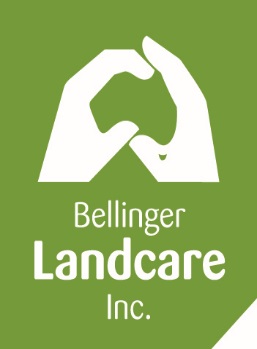 MEMBERSHIP FORM 2016Name of group or individual/s_______________________________________________________________________Address:_______________________________________________P/code____________Phone:____________________________(h or w)____________________________(mob)Email____________________________________hereby applies to become a member of Bellinger Landcare Inc. I/we agree to be bound by the rules of the organisation (www.bellingerlandcare.org.au)All members are welcome to attend BL meetings which are held quarterly at the BL office.Do you wish to receive BL's quarterly newsletter? (please delete)  				by email    	by post     	neither              Email:Do you wish to receive general email updates regarding Landcare activities, upcoming workshops, etc? (please delete)				        Yes        No	For Groups: The following people (up to three) are nominated to represent the group:_____________________________________	or	_____________________________________________ or______________________________________________________________________	_________________________________*Signature & position of Office Bearer 		*Signature & position of Office BearerDate  ___________________________		For individuals:___________________________________		Date   ______________________________		*Signature										*Electronically printing your name will be evidence of signature	